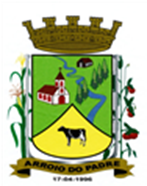 ESTADO DO RIO GRANDE DO SULMUNICÍPIO DE ARROIO DO PADREGABINETE DO PREFEITOMensagem 28/2017ACâmara Municipal de VereadoresSenhor PresidenteSenhores Vereadores	Neste momento em que mais uma vez me dirijo a esta Casa Legislativa os cumprimento e passo a expor justificativa quanto ao projeto de Lei 28/2017 que ora lhes encaminho.	Pretende o município em atendimento ao disposto na Lei Federal 9503 de 23 de setembro de 1997, que institui o Código Brasileiro de Transito – CTB, regulamentar a questão do Transito no que concerne as competências municipais.	A ausência da autoridade municipal de transito pode ser apontada por órgãos de fiscalização e controle como irregular (omissão) e para que não venham a ocorrer transtornos quanto a questões com o envio a esta Câmara de Vereadores pretendemos dar início a este processo em âmbito local.	Para que isto venha a ocorrer, ou seja; que a legislação esteja adequada, faz-se necessária a alteração da denominação da Secretaria ao qual o departamento de Trânsito e Transporte está integrado. Por isso a competente Secretaria deverá passar a denominar-se: Secretaria de Obras, Infraestrutura, Saneamento e Trânsito, conforme requerido no projeto de lei em tela.	Diante do exposto, certo de que o proposto vem atender o interesse público, despeço-me no aguardo de sua aprovação. 	Atenciosamente.Arroio do Padre, 03 de janeiro de 2017. Leonir Aldrighi BaschiPrefeito MunicipalAo Sr.Rui Carlos PeterPresidente da Câmara Municipal de VereadoresArroio do Padre/RSESTADO DO RIO GRANDE DO SULMUNICÍPIO DE ARROIO DO PADREGABINETE DO PREFEITOPROJETO DE LEI Nº 28 DE 03 DE JANEIRO DE 2017.Altera seção VI da Lei Municipal 833, de 13 de setembro e alteração Posterior, Alterando a denominação de Secretaria.Art. 1° A presente lei altera a seção VI da Lei Municipal nº 833, de 13 de setembro de 2009 e alteração posterior. Art. 2° A seção IV da Lei Municipal N 833, de 13 de setembro 2009, que dispõe sobre a organização administrativa do Poder Executivo do município de Arroio do Padre passará a vigorar com a seguinte redação:Seção VIDa Secretaria de Obras, Infraestrutura, Saneamento e Trânsito.Art.  9 ° A Secretaria de Obras, Infraestrutura, Saneamento e Trânsito constitui-se dos departamentos a seguir relacionados:I – Obras Publicas II – Coordenadoria de Habitação e de Saneamento III – Trânsito e Transporte.IV – Saneamento e Serviços de Abastecimento de Água.Parágrafo Único: Os conselhos Municipais, Comissões e condições de seu funcionamento serão estabelecidas em leis especificas.Art. 3° Esta lei entra em vigor na data de sua publicação.Arroio do Padre, 03 de janeiro de 2017.Visto Técnico: Loutar PriebSecretário de Administração, Planejamento,Finanças, Gestão e Tributos         Leonir Aldrighi BaschiPrefeito Municipal